ブロッコリーの茎とガリのチーズコロッケ材　料（6個分）　　　　　　　　　　　　　　　じゃがいも	　　　　   250g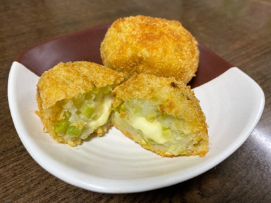 ブロッコリーの茎	　100g　　　  （ブロッコリー１個分）ガリ（甘酢しょうが）　   10g(寿司などについてくる小袋3袋）食塩　　　　　　　 小さじ1/3こしょう　　　　　	少々プロセスチーズ　　　	30g薄力粉　　　　	大さじ2卵　　　　　　　     中1/2個パン粉　　　　　　　　　 30ｇ揚げ油　　　　　　　　　 適量作り方じゃがいもは皮をむいて一口大に切る。柔らかくなるまで茹で、熱いうちにつぶしておく。ブロッコリーの茎はゆでて粗めのみじん切りにする。ガリ（甘酢しょうが）は、みじん切りにする。つぶしたじゃがいもにブロッコリーの茎、ガリ（甘酢しょうが）、塩、こしょうを入れて混ぜる。６等分にし、チーズを包んで成形する。④に薄力粉、溶き卵、パン粉の順につける。全体がきつね色になるまで油で揚げる。SDGsポイント捨てられてしまうことの多いブロッコリーの茎と、冷蔵庫に余りがちな、お寿司などについてくるガリ（甘酢しょうが）を使用しました。ポイント　　冷めてもおいしいコロッケです。関西福祉科学大学　2021年度４回生　